AXE 6: SCIENTIFIC INNOVATIONS & RESPONSIBILITY		A.I : FRIEND OR FOE?KEY QUESTION: To what extent can Artificial Intelligence change the way we live?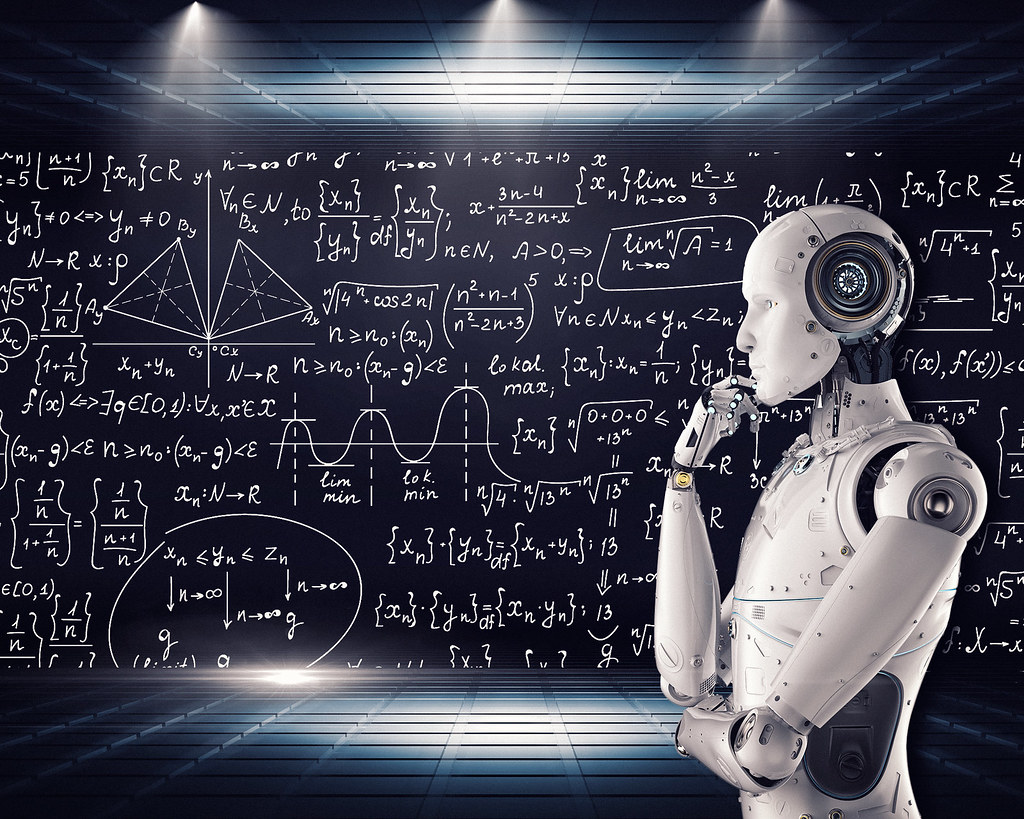 MISSION 1: WARM-UPAre you interested in robotics?What is AI /eiai/? Can you list examples of AI we use in everyday life?What do you think is the most important technological advancement ever made?What other technological advancements/inventions would you like to see in the future? MISSION 2: Listen and complete the following video by The Royal Society Organization
Source Link: https://www.youtube.com/watch?v=nASDYRkbQIYThese are _______________________ times for Artificial Intelligence or AI. But what is AI? AI is the science of making machines _______________________ using algorithms to allow computers to ________________  problems which used to be solved only by humans. AI already ____________________ search engines, online shopping recommendations, and digital assistants. _______________________  can use AI to calculate the exact shape and volume of ___________________, revolutionizing treatment. _______________________ use AI to find and evaluate exoplanets in distant solar systems. And unhappy motorists are using it to discover if they can overturn parking _______________________. The possibilities of AI are _______________________, from fraud prevention to developing new strategies to address climate change. AI technologies today are _______________________  at analyzing vast amounts of data to learn to complete a particular task, a technique called Machine Learning.  But AI is ____________________________transferring what it’s learned from one type of task to another; learning abstract concepts; and ‘one-shot’ learning where a general rule is learned from a single experience -the sort of broad intelligence humans _______________________. But even without achieving this _______________ intelligence, AI ________________________________. How might AI affect work? People will still be needed in the workplace, but jobs and roles ____________________________  change as some tasks become automated and new jobs are created. There is a risk that, at least in the short term, this could ___________________________________, if some people are disproportionately affected and benefits aren’t widely shared across society. And what about social ___________________________________________? Bias coming from AI systems, even if unintentional, could disproportionately affect some social groups, influencing  anything from job prospects to treatment by the justice system. Technology can play a role in helping to manage _______________________; but people need to address big questions about how society wants to use AI. Technology with AI at its heart has the power ____________________________________________________. The more of us that engage in shaping its development, the more chance we have to ensure a ___________________,_______________________ future with AI.MISSION 3: VocabularyMatch the words in A to their definitions in B. 		Column A						Column BAlgorithms				a. Big/immenseRevolutionize				b. computerized/machine operatedOverturn				c.  Sets of rules, calculations, etc.Vast 					d. to secure/ make certainAbstract				e. not equally given/doneEnsure					f. prejudice/ unequal treatmentAutomated				g. options/opportunitiesDisproportionately			h. to reverse/ to turn Bias 					i. opposite of very specific/particular10.Prospects				j. to change in a radical/big wayMISSION 4: Find the English equivalents in the document we have just studied.MISSION 5 : Complete this article using might, will or be going to, either in the affirmative or negative form.Could AI replace teachers ?Let’s imagine a full humanoid robotic AI educator at the front of the room. Surely, this AI is less likely to make content area errors. It  _________________ be able to access absurd amounts of information in the blink of an eye. It would be able to listen and answer questions. It _________________ soon even have the ability to read the faces of students and respond accordingly. What it _________________be able to do however is combine these elements along with a thousand other human variables to create meaning. So teachers’ jobs are safe for the near future. But based on what is already happening in other countries some things _________________ change, and AI _________________ play a part. And although robots _________________ be sitting in the teachers’ chairs, they _________________ be joining teachers quite soon as teaching assistants. ENGLISHFRENCHENGLISHFRENCHsoulever un problèmeune contraventiontraiter un problèmeimmenserésoudre un problèmeautomatisépermettreplus juste, plus équitablegarantirimpartialité, équitéannulerparti pris, préférencealimenterperspectives d’emploiexceller dansêtre probable que